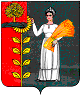 СОВЕТ ДЕПУТАТОВ СЕЛЬСКОГО ПОСЕЛЕИЯ ПУШКИНСКИЙ СЕЛЬСОВЕТ ДОБРИНСКОГО МУНИЦИПАЛЬНОГО РАЙНА ЛИПЕЦКОЙ ОБЛАСТИ РОССИЙСКОЙ ФЕДЕРАЦИИ16-я сессия V созываР Е Ш Е Н И Е27.09.2016 г.                                  с.Пушкино                             № 51 - рсО принятии Положения «О денежном содержании и социальныхгарантиях муниципальных  служащих муниципальной службы сельского поселения Пушкинский сельсовет Добринского муниципального района Липецкой области».Рассмотрев внесенный Главой администрации сельского поселения Пушкинский сельсовет проект «Положения «О денежном содержании и социальных гарантиях муниципальных служащих муниципальной службы сельского поселения Пушкинский сельсовет Добринского муниципального района Липецкой области», руководствуясь Законом Липецкой области от 02.07.2007 №68-ОЗ «О правовом регулировании вопросов муниципальной службы Липецкой области», статьей 25 Устава сельского поселения Пушкинский сельсовет, учитывая решения постоянной комиссии по экономике, бюджету, местным налогам и сборам, социальным вопросам, Совет депутатов сельского поселенияРЕШИЛ:1. Признать утратившим силу Положения «О денежном содержании и социальных гарантиях муниципальных  служащих муниципальной службы сельского поселения Пушкинский сельсовет Добринского муниципального района Липецкой области», утвержденного решением Совета депутатов от 16.10.2012г. №125-рс.2.Принять «Положение «О денежном содержании и социальных гарантиях муниципальных служащих муниципальной службы сельского поселения Пушкинский сельсовет Добринского муниципального района Липецкой области» (прилагаются).3.Направить указанный нормативный правовой акт главе сельского поселения для подписания и официального обнародования.4. Настоящее решение вступает в силу с 1 октября 2016 года.Председатель Совета депутатовсельского поселенияПушкинский сельсовет                                                         Н.Г. ДемиховаПриложениек решению  Совета депутатовсельского поселения Пушкинский сельсовет № 51-рс от 27.09.2016гПоложениео денежном содержании и социальных гарантиях муниципальных служащих муниципальной службы сельского поселения Пушкинский сельсовет Добринского муниципального района Липецкой области    Статья 1. Общие положения и основные понятияНастоящее Положение разработано в соответствии с Федеральным законом "О муниципальной службе в Российской Федерации", от 02.03.2007 N 25-ФЗ Законом Липецкой области "О правовом регулировании вопросов муниципальной службы Липецкой области" от 02.07.2007 N 68-ОЗ, и определяет порядок установления и размеры должностных окладов, надбавок к должностным окладам, основания и условия премирования, оказания материальной помощи и иных выплат лицам, замещающим должности муниципальной службы сельского поселения (далее - муниципальные служащие).Статья 2. Оплата труда муниципальных служащих1.Оплата труда муниципального служащего производиться в виде денежного содержания, которое состоит из должностного оклада муниципального служащего в соответствии с занимаемой должностью муниципальной службы (далее – должностной оклад), а также ежемесячных и иных дополнительных выплат.К ежемесячным выплатам относятся:ежемесячная надбавка к должностному окладу за классный чин;ежемесячная надбавка к должностному окладу за выслугу лет;ежемесячная надбавка к должностному окладу за особые  условия муниципальной службы (сложность, напряженность, специальный режим работы);ежемесячная надбавка к должностному окладу за работу со сведениями, составляющими государственную тайну, ежемесячного денежного поощрения, К иным дополнительным выплатам относятся:единовременной выплаты при предоставлении ежегодного оплачиваемого отпуска, материальной помощи, премии по результатам работы2. Муниципальным служащим устанавливаются должностные оклады и ежемесячное денежное поощрение согласно приложению 1 к настоящему Положению.Для определения должностного оклада вводится классификация муниципальных образований, расположенных на территории Липецкой области, в зависимости от численности наличного населения, проживающего на территории конкретного муниципального образования Постановлением администрации Липецкой области от 05.07.2016 N 296 "О нормативах формирования расходов на оплату труда депутатов, выборных должностных лиц местного самоуправления, осуществляющих свои полномочия на постоянной основе, муниципальных служащих Липецкой области". В соответствии с указанной классификацией администрация сельского поселения Пушкинский сельсовет относится к седьмой группе с численностью населения от 1000 до 2999 человек3. Ежемесячная надбавка за классный чин муниципальным служащим устанавливается в следующих размерах: 4. Ежемесячная надбавка за выслугу лет устанавливается в процентах к должностному окладу муниципального служащего в следующих размерах:Стаж работы, дающий право на получение ежемесячных надбавок за выслугу лет, определяется в соответствии с действующим законодательством Российской Федерации.Порядок исчисления стажа муниципальной службы и зачета в него иных периодов трудовой деятельности для установления муниципальным служащим ежемесячной надбавки к должностному окладу за выслугу лет, определения продолжительности ежегодного дополнительного оплачиваемого отпуска за выслугу лет устанавливается в соответствии с Законом Липецкой области от 02.07.2007 №68-ОЗ «О правовом регулировании вопросов муниципальной службы Липецкой области».В стаж муниципальной службы для назначения ежемесячной надбавки к должностному окладу за выслугу лет на муниципальной службе, для предоставления ежегодного дополнительного оплачиваемого отпуска за выслугу лет засчитываются периоды работы (службы), которые были ранее включены (засчитаны) в установленном порядке в указанный стаж.5. Надбавка за особые условия муниципальной службы (сложность, напряженность, специальный режим работы) устанавливается в соответствии с приложением 2 к настоящему Положению руководителем органа местного самоуправления в следующих размерах:для высших должностей муниципальной службы - от 150 до 200 процентов должностного оклада;для главных должностей муниципальной службы - от 120 до 150 процентов должностного оклада;для ведущих должностей муниципальной службы - от 90 до 120 процентов должностного оклада;для старших должностей муниципальной службы - от 60 до 90 процентов должностного оклада;для младших должностей муниципальной службы - до 60 процентов должностного оклада.6. Ежемесячная надбавка за работу со сведениями, состовляющие государственною тайну, устанавливается в порядке и размерах, предусмотренных постановлением Правительства Российской Федерации от 18.09.2006 № 573 «О предоставлении социальных гарантий гражданам, допущенным к государственной тайне на постоянной основе, и сотрудникам структурных подразделений по защите государственной тайны».7. Размеры должностных окладов по должностям муниципальным служащим муниципальной службы района ежегодно увеличиваются (индексируются) в соответствии с решением сессии Совета депутатов о районном бюджете на соответствующий финансовый год и плановый период с учетом уровня инфляции (потребительских цен). Увеличение (индексация) размеров должностных окладов по должностям муниципальной службы и муниципальным должностям производится в соответствии с законодательством Липецкой области8. Муниципальным служащим выплачивается премия по итогам работы за полугодие согласно приложению 3 к настоящему Положению.9. Муниципальным служащим выплачивается премия по итогам работы за год по критериям, установленным в приложении 3 к настоящему ПоложениюКритерии оценки премирования для лиц, замещающих высшие и главные муниципальные должности муниципальной службы:- профессиональное владение состоянием дел по предмету деятельности возглавляемого структурного подразделения органа местного самоуправления;- анализ и прогнозирование процесса в управляемой сфере;- рациональность и эффективность использования бюджетных средств;- своевременное, качественное и полное исполнение мероприятий по приоритетным направлениям деятельности органа местного самоуправления;- результаты работы структурных подразделений органа местного самоуправления по реализации полномочий органов местного самоуправления по Уставу Добринского муниципального района;- положительная рекомендация общественности, способной дать оценку профессиональной деятельности структурного подразделения органа местного самоуправления.Премирование лиц, замещающих старшие и младшие муниципальные должности муниципальной службы, производится с учетом личного вклада в деятельность структурного подразделения органа местного самоуправления.Критерии оценки премирования для лиц, замещающих старшие и младшие муниципальные должности муниципальной службы:- своевременное, квалифицированное и качественное выполнение мероприятий, внесенных в план работы органа местного самоуправления и структурных подразделений органа местного самоуправления;- своевременное и качественное обеспечение реализации федерального, областного законодательства, нормативных и правовых актов органов местного самоуправления;- добросовестное, квалифицированное и качественное исполнение должностных обязанностей, соблюдение исполнительской и трудовой дисциплины, вклад работника в выполнение функций структурного подразделения органов местного самоуправления;- своевременное и полное исполнение приказов, распоряжений и устных поручений вышестоящих, в порядке подчиненности, руководителей;- своевременная и качественная подготовка проектов правовых актов органов местного самоуправления, проектов ответов на обращения граждан и общественных объединений, предприятий, организаций и учреждений, государственных органов и органов местного самоуправления.Не допускается использование средств фонда оплаты труда, предусмотренных на выплату премии, указанной в абзаце первом настоящего пункта, на премирование по другим основаниям.10. Муниципальным служащим могут выплачиваться разовые премии за счет экономии средств по фонду оплаты труда без ограничения максимальным размером.11. Премии муниципальным служащим начисляются за фактически отработанное время, включая период нахождения в ежегодном оплачиваемом отпуске.Средства на выплату премий предусматриваются при утверждении фондов оплаты труда.Основанием для премирования является распорядительный документ руководителя соответствующего органа местного самоуправления. 12. Муниципальным служащим один раз в год при предоставлении ежегодного оплачиваемого отпуска производится единовременная выплата в размере 2-х должностных окладов и материальная помощь в размере должностного оклада. В случае, если ежегодный оплачиваемый отпуск предоставляется муниципальному служащему по частям, единовременная выплата и материальная помощь производятся при предоставлении одной из частей отпуска продолжительностью не менее 14 календарных дней по выбору муниципального служащего.13. За счет средств экономии по фонду оплаты труда муниципальным служащим оказывается материальная помощь дополнительно в связи с юбилейными датами и в особых случаях (несчастье, в связи со смертью родителей, супруга (супруги), детей муниципального служащего, стихийные бедствия и других).Статья 3. Формирование фонда оплаты труда1. При формировании фонда оплаты труда муниципальных служащих предусматриваются средства на выплату (в расчете на год):должностных окладов - в размере 12 должностных окладов;ежемесячной надбавки за выслугу лет - в размере 3-х должностных окладов;ежемесячной надбавки за классный чин - в размере 3,6 должностных оклада;ежемесячной надбавки за особые условия муниципальной службы - в размере 14 должностных окладов;ежемесячного денежного поощрения - в размере 24 должностных окладов;премий по итогам работы за полугодие - в размере 2-х должностных окладов;единовременной выплаты при предоставлении ежегодного оплачиваемого отпуска и материальной помощи - в размере 3-х должностных окладов;премии по итогам работы за год - в размере одного должностного оклада с учетом надбавок.2. Средства фонда оплаты труда, высвободившиеся в результате сокращения численности муниципальных служащих, используются руководителем органа местного самоуправления на выплату премий муниципальным служащим по результатам работы.Статья 4. Санитарно-курортное обслуживание муниципального служащегоМуниципальному служащему один раз в год при предоставлении ежегодного оплачиваемого отпуска предоставляется путевка в санаторий или дом отдыха в пределах Российской Федерации или по желанию муниципального служащего денежная компенсация за неиспользованную путевку в сумме должностного оклада с учетом надбавок и доплат. В случае, если ежегодный оплачиваемый отпуск предоставляется муниципальному служащему по частям, указания денежная компенсация выплачивается при предоставлении одной из частей отпуска продолжительность не менее 14 календарных дней по выбору муниципального служащего.Муниципальному служащему при предоставлении путевки оплачивается проезд к месту отдыха туда и обратно при наличии проездных документов: железнодорожным транспортом в купейном вагоне скорых фирменных поездов, воздушным или автомобильным транспортом (кроме такси); при отсутствии путевки – при наличии проездных документов в пределах стоимости проезда железнодорожным транспортом в купейном вагоне скорых фирменных поездов.Статья 5. Выплата единовременного денежного вознаграждения муниципальным служащим при уходе на пенсиюМуниципальным служащим при уходе на пенсию выплачивается единовременное денежное вознаграждение от стажа муниципальной службы в следующих размерах:При стаже муниципальной службы               Размер единовременного денежного                                                                            вознагражденияОт 1 года до 5 лет                                            Три должностных окладаСвыше 5 лет до 10 лет                                    Пять должностных окладовСвыше 10 лет до 15 лет                                  Семь должностных окладовСвыше 15 лет                                                  Десять должностных окладовСтатья 6. Пособие на погребениеПри погребении муниципального служащего, умершего (погибшего в связи с исполнением должностных обязанностей) или лица, умершего после прекращения муниципальной службы, супругу (супруге), близким родственникам, иным родственникам, законному представителю умершего, выдается пособие на погребение за счет средств бюджета не менее пятикратного размера социального пособия на погребение, установленного федеральным законом.В связи со смертью муниципального служащего супруга (супруге), близким родственникам умершего оказывает материальная помощь за счет средств по фонду оплаты труда. При отсутствии указанных лиц материальная помощь оказывается иным родственникам умершего или иному лицу при документальном подтверждении осуществления погребения умершего. Статья 7. Порядок вступления в силу настоящего ПоложенияНастоящее Положение вступает в силу с 1 октября 2016 года.Статья 5 настоящего Положения, требует выделения дополнительных финансовых средств, вводиться в действие решением сельского поселения Пушкинский сельсовет о бюджете на очередной финансовый год и плановый период.Глава сельского поселенияПушкинский сельсовет                                                                       Н.Г. Демихова                                                              Приложение 1 к ПоложениюО денежном содержании и социальныхгарантиях муниципальных служащихсельского поселения Пушкинский сельсовет"Размеры должностных окладов лиц, замещающих должности муниципальной службыПриложение 2 к Положению "О денежном содержании и социальных гарантиях муниципальных служащих сельского поселения Пушкинский сельсовет"Положение об условиях назначения ежемесячной надбавки за особые условия муниципальной службы (сложность, напряженность, специальный режим работы)1. Ежемесячная надбавка за особые условия муниципальной службы (сложность, напряженность, специальный режим работы) (далее - надбавка) устанавливается в целях заинтересованности муниципальных служащих в результате своей деятельности и качестве выполнения основных обязанностей муниципального служащего.2. Надбавка устанавливается руководителем органа местного самоуправления .3. Муниципальному служащему, впервые принятому на муниципальную службу в соответствии с квалификационными требованиями, предусмотренными законодательством о муниципальной службе, надбавка по замещаемой должности устанавливается в минимальном размере, за исключением случаев, предусмотренных пунктом 5 настоящего Положения.4. По истечении двух лет со дня установления надбавки муниципальному служащему по результатам опенки прохождения им муниципальной службы руководитель вправе решать вопрос об увеличении размера надбавки по замещаемой должности.5. Надбавка муниципальному служащему по замещаемой должности устанавливается в максимальном размере при наличии одного из следующих оснований:а) участие в работе Советов, комиссий совещательного и консультативного характера, созданных на непостоянной основе распоряжением руководителей органов местного самоуправления;б) обладание опытом управленческой деятельности при наличии стажа работы по замещаемой должности, соответственно, для муниципальных служащих, замещающих высшие должности. - 5 лет, главные должности - 3 года;в) обладание навыками к принятию управленческих решений, наличие особых знаний, позволяющих муниципальному служащему успешно справляться с возложенными на него обязанностями но замещаемой должности муниципальной службы при условии замещения данной должности не менее трех лет;г) выполнение работы, непосредственно связанной с подготовкой проектов законов области в порядке законодательной инициативы представительного органа местного самоуправления;д) осуществление деятельности муниципальным служащим, в основные служебные обязанности которого входят проведение правовой экспертизы проектов правовых актов, подготовка, редактирование и их визирование в качестве юриста или исполнителя, имеющего высшее юридическое образование.6. Руководитель вправе решать вопрос об уменьшении размера надбавки в случаях изменения характера и режима службы, снижения результатов служебной деятельности, привлечения к дисциплинарной ответственности.Приложение 3 к Положению"О денежном содержании исоциальных гарантиях муниципальныхслужащих сельского поселенияПушкинский сельсовет"Положение о порядке премирования муниципальных служащих1.Премирование муниципальных служащих производится за выполнение мероприятий и заданий с учетом личного вклада каждого муниципального служащего при реализации муниципальных функций в целях повышения качества выполняемых задач, своевременного и добросовестного исполнения должностных обязанностей, предусмотренных в трудовом договоре и должностных инструкциях в размерах, определяемых руководителем органа местного самоуправления, в процентах от должностного оклада муниципального служащего.В случае, если в премируемый период муниципальный служащий замещал различные должности муниципальной службы, размер премии исчисляется по последней должности2. При определении размера премии муниципальным служащим основаниями для ее понижения размера или лишения премии являются:а) несоблюдение установленных сроков выполнения поручений или положений должностной инструкции, некачественное их выполнение без уважительных причин;б) низкая результативность работы;в) ненадлежащее качество работы с документами и поручения руководителя;г) нарушение служебной дисциплины.3. Основанием для премирования является:представление руководителей структур администрации района и районного Совета депутатов и распорядительный документ руководителей указанных органов;представление заместителей руководителя и распорядительный документ руководителя исполнительного органа местного самоуправления района.В представлении указываются основания установления, увеличения, понижения размера премии, а также предложения о размере премии и ее лишении.4. Премирование муниципальных служащих осуществляется в пределах фонда оплаты труда, предусмотренного органам местного самоуправления района в расчете на структуры в указанных органах.Основанием для премирования руководителей и их заместителей органов местного самоуправления района является правовой акт органа местного самоуправления района.Наименование классного чинаРазмер надбавки за классный чин в %к должностному окладуДействительный муниципальный советник Липецкой области 1 класса30Действительный муниципальный советник Липецкой области 2 класса20Действительный муниципальный советник Липецкой области 3 класса10Муниципальный советник Липецкой области 1 класса30Муниципальный советник Липецкой области 2 класса20Муниципальный советник Липецкой области 3 класса10Советник муниципальной службы Липецкой области 1 класса30Советник муниципальной службы Липецкой области 2 класса20Советник муниципальной службы Липецкой области 3 класса10Референт муниципальной службы Липецкой области 1 класса30Референт муниципальной службы Липецкой области 2 класса20Референт муниципальной службы Липецкой области 3 класса10Секретарь муниципальной службы Липецкой области 1 класса30Секретарь муниципальной службы Липецкой области 2 класса20Секретарь муниципальной службы Липецкой области 3 класса10При стаже муниципальной службыРазмер надбавки (в процентах)от 1 до 5 лет10свыше 5 до 10 лет15свыше 10 до 15 лет20свыше 15 лет30Наименование должностейОклад в рубляхЕжемесячное денежное поощрение (должностных окладов)Главный специалист- эксперт55401,2Старший специалист 1 разряда48481,2Специалист 1 разряда41951,0